О внесении изменений в постановление от 20.05.2015 № 759 В целях реализации муниципальной программы города Канска «Развитие физической культуры, спорта, туризма и молодежной политики», утвержденной постановлением администрации г. Канска от 30.10.2013 № 1561, в целях трудового воспитания несовершеннолетних граждан, руководствуясь статьями 30, 35 Устава города Канска, ПОСТАНОВЛЯЮ:1.	Внести в постановление администрации г. Канска от 20.05.2015 № 759 «Об организации трудового воспитания несовершеннолетних граждан» (далее –Постановление) следующие изменения:1.1.	В приложении № 3 к Постановлению «Положение об оплате труда работников трудовых отрядов, в рамках реализации проекта «Молодежная биржа труда»:1.1.1.	пункт 2.1 раздела 2 изложить в новой редакции: «2.1. Заработная плата несовершеннолетних работников отряда устанавливается на уровне размера минимальной заработной платы, установленного в Красноярском крае, при условии выполнения нормы рабочего времени. Размер минимальной заработной платы, установленный в Красноярском крае, включает в себя начисления по районному коэффициенту, надбавке за работу в местностях с особыми климатическими условиями.»;1.1.2.	пункт 2.6 раздела 2 изложить в новой редакции: «2.6. Заработная плата бригадира отряда устанавливается из расчета 1 ставка на20 и более несовершеннолетних работников отряда и составляет 1,5 размера минимальной заработной платы, установленного в Красноярском крае, приусловии выполнения нормы рабочего времени. Размер минимальной заработной платы, установленный в Красноярском крае, включает в себя начисления по районному коэффициенту, надбавке за работу в местностях с особыми климатическими условиями.».2.	Ведущему специалисту Отдела культуры администрации г. КанскаА.В. Назаровойопубликовать настоящее постановление в газете «Официальный Канск», разместить на официальном сайте муниципального образования город Канск в сети Интернет.3.	Контроль за исполнением настоящего постановления возложить на заместителя главы города по социальной политике Н.И. Князеву.4.	Настоящее постановление вступает в силу со дня официального опубликования и распространяется на правоотношения, возникшие с 01.06.2016 года.Глава города Канска								Н.Н. Качан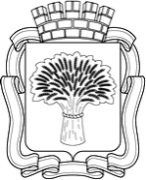 Российская ФедерацияАдминистрация города Канска
Красноярского краяПОСТАНОВЛЕНИЕРоссийская ФедерацияАдминистрация города Канска
Красноярского краяПОСТАНОВЛЕНИЕРоссийская ФедерацияАдминистрация города Канска
Красноярского краяПОСТАНОВЛЕНИЕРоссийская ФедерацияАдминистрация города Канска
Красноярского краяПОСТАНОВЛЕНИЕ01.06.2016 г.№491